1包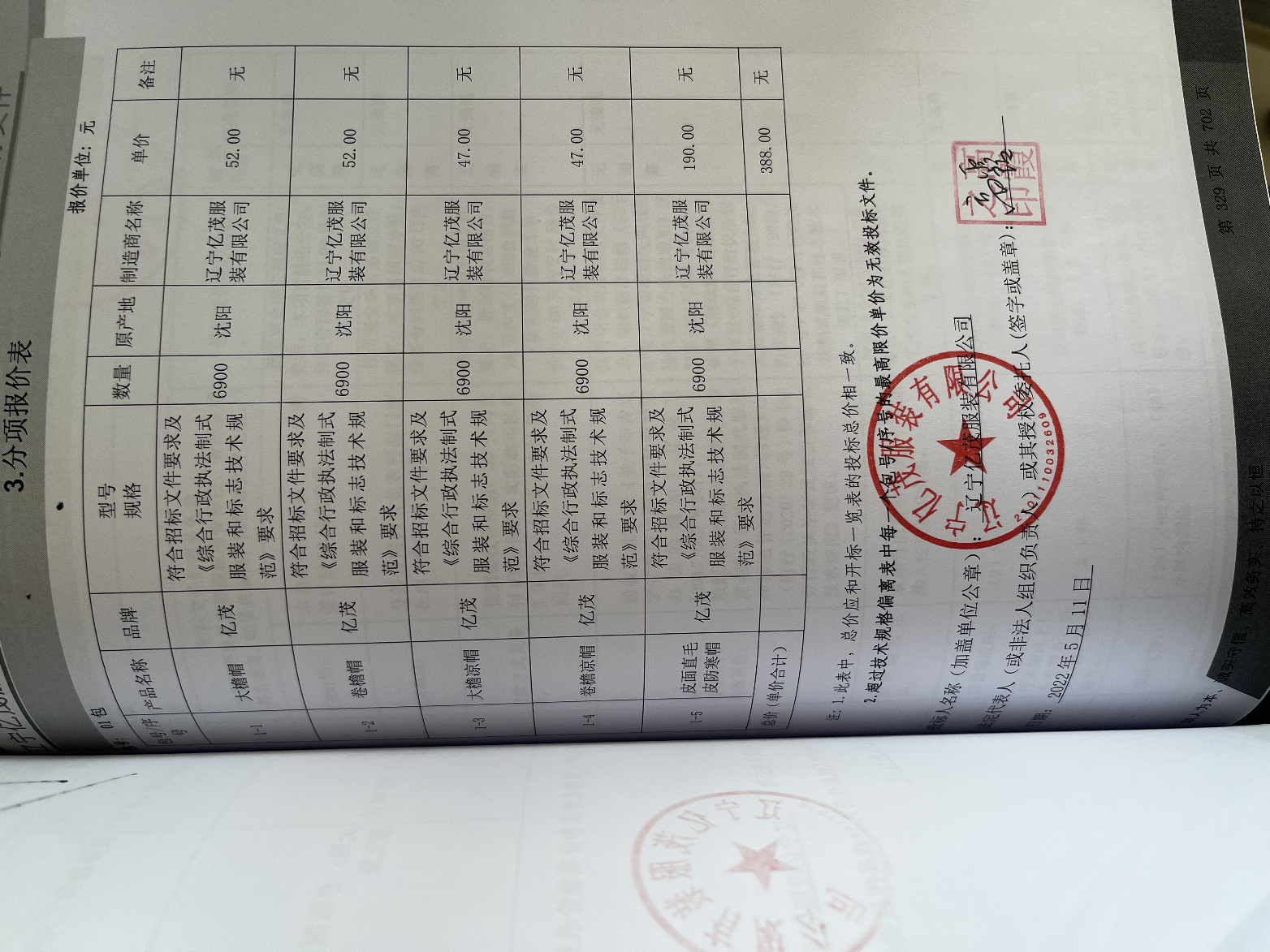 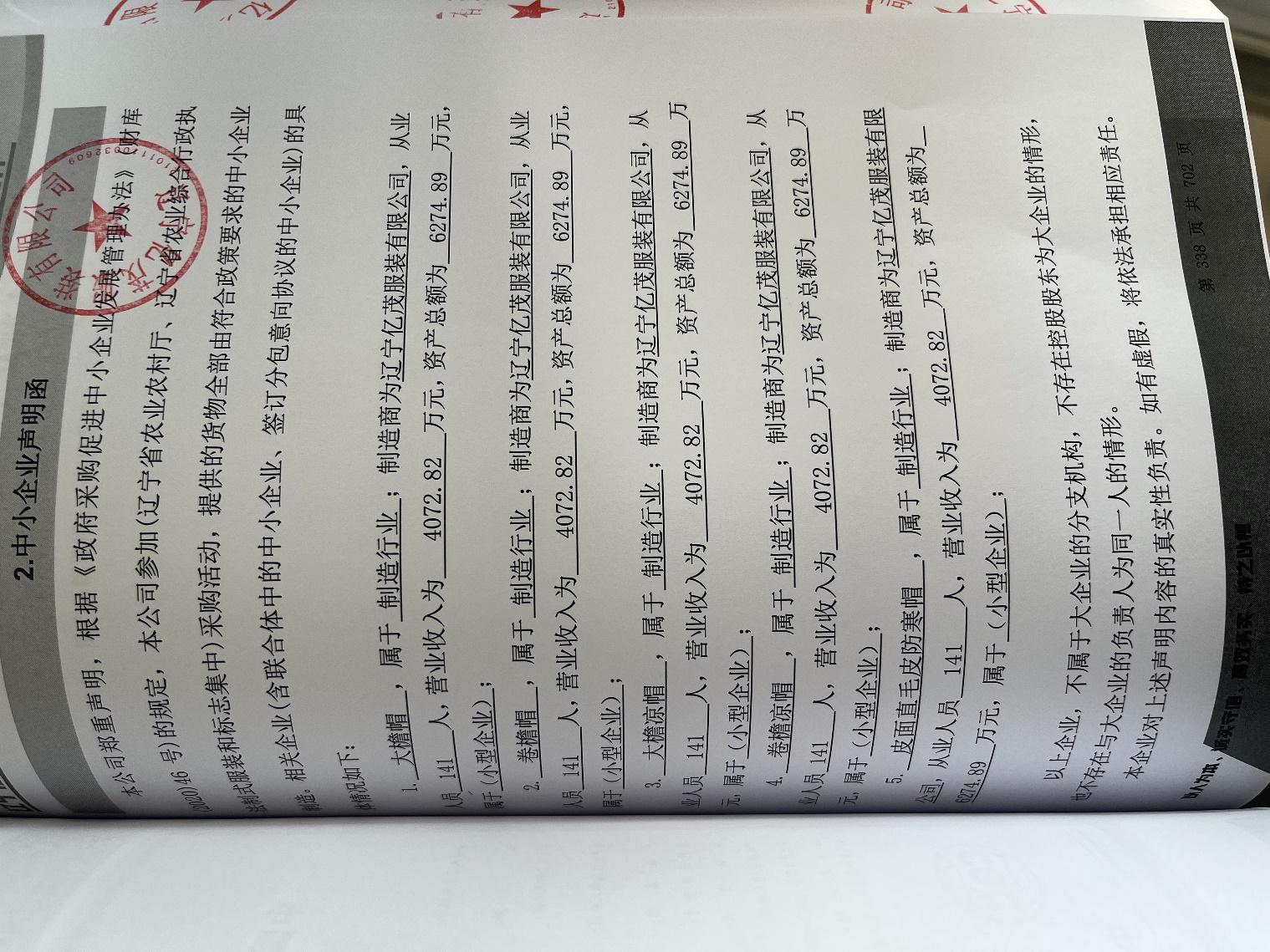 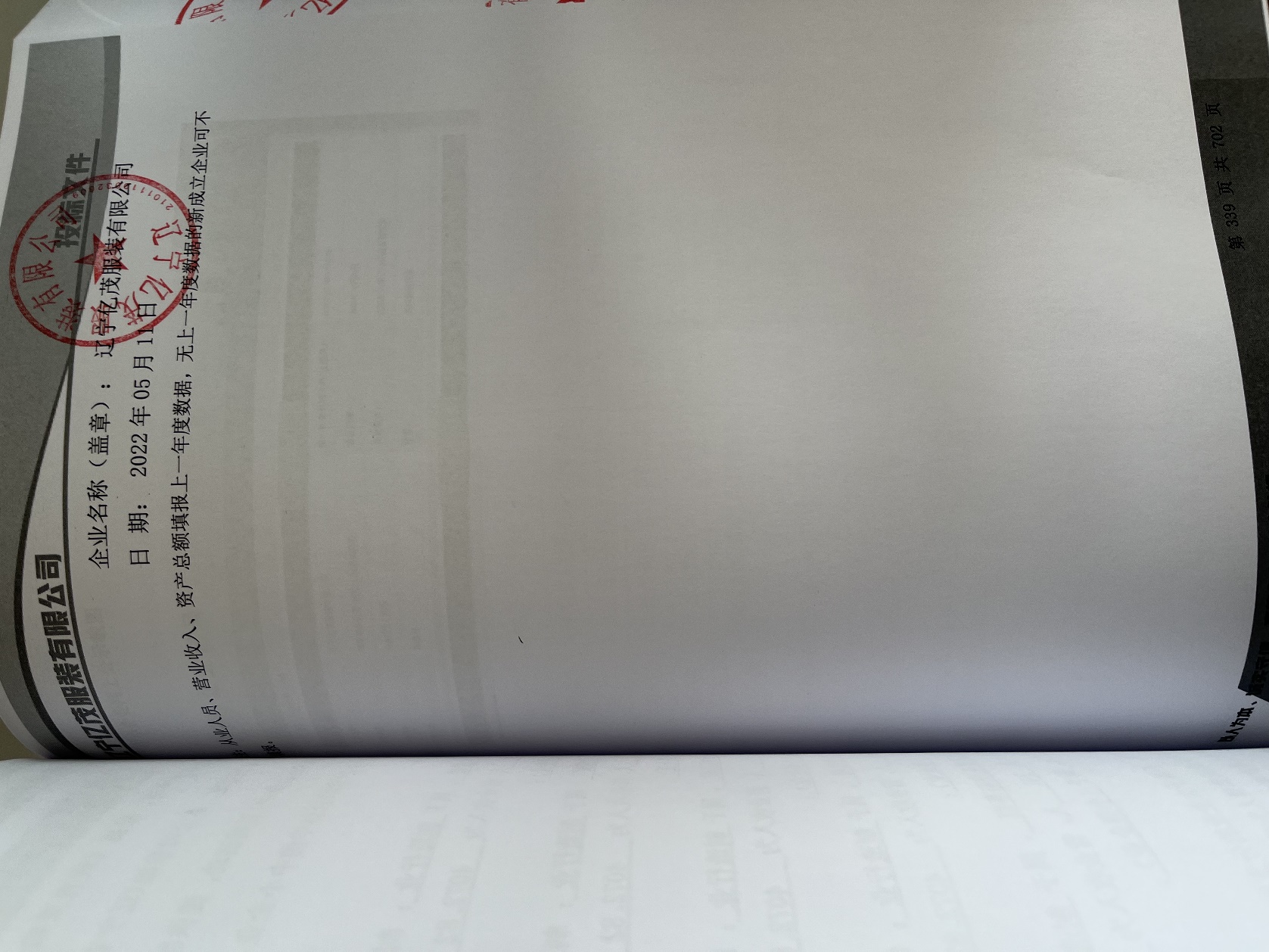 2包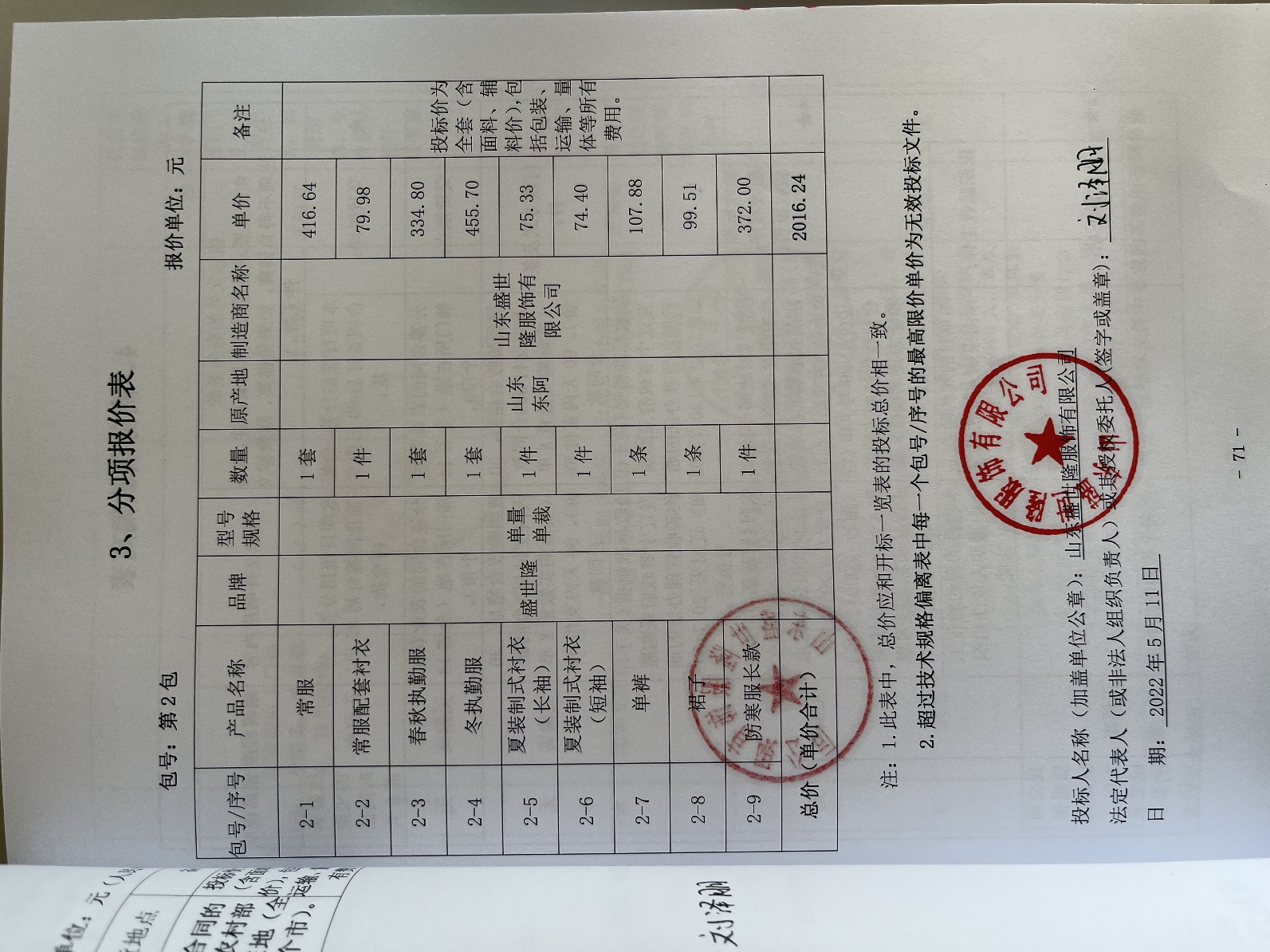 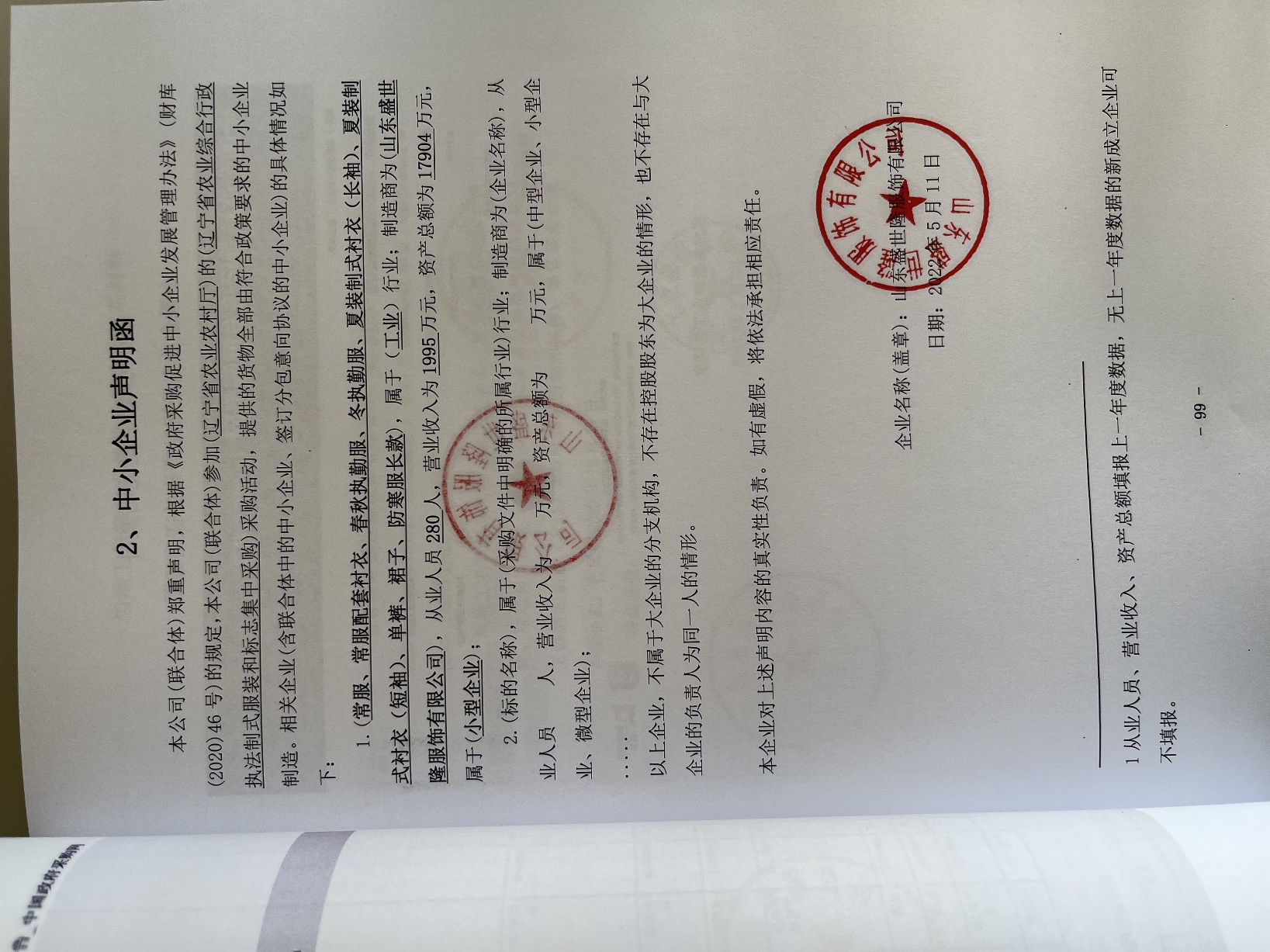 3包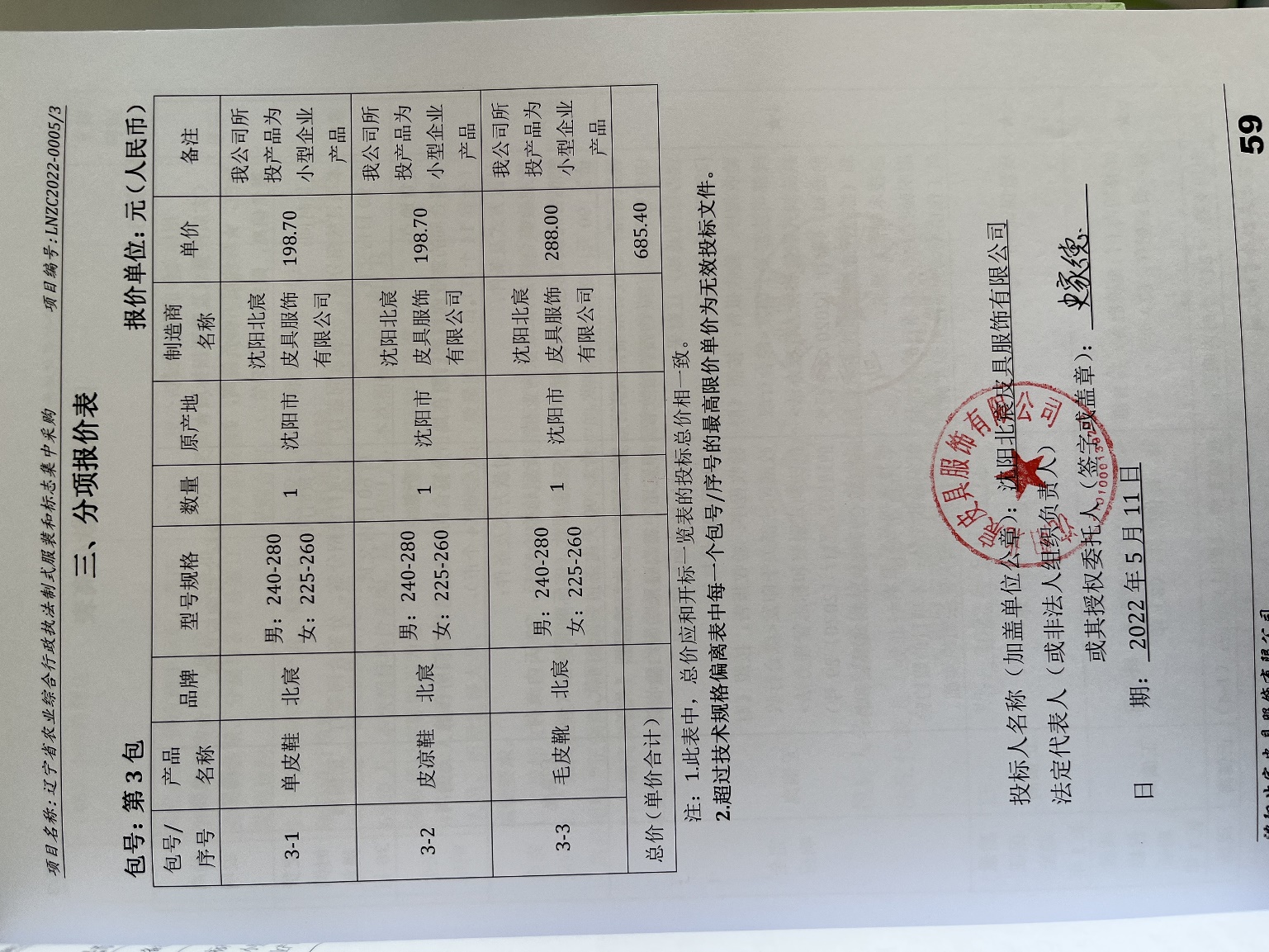 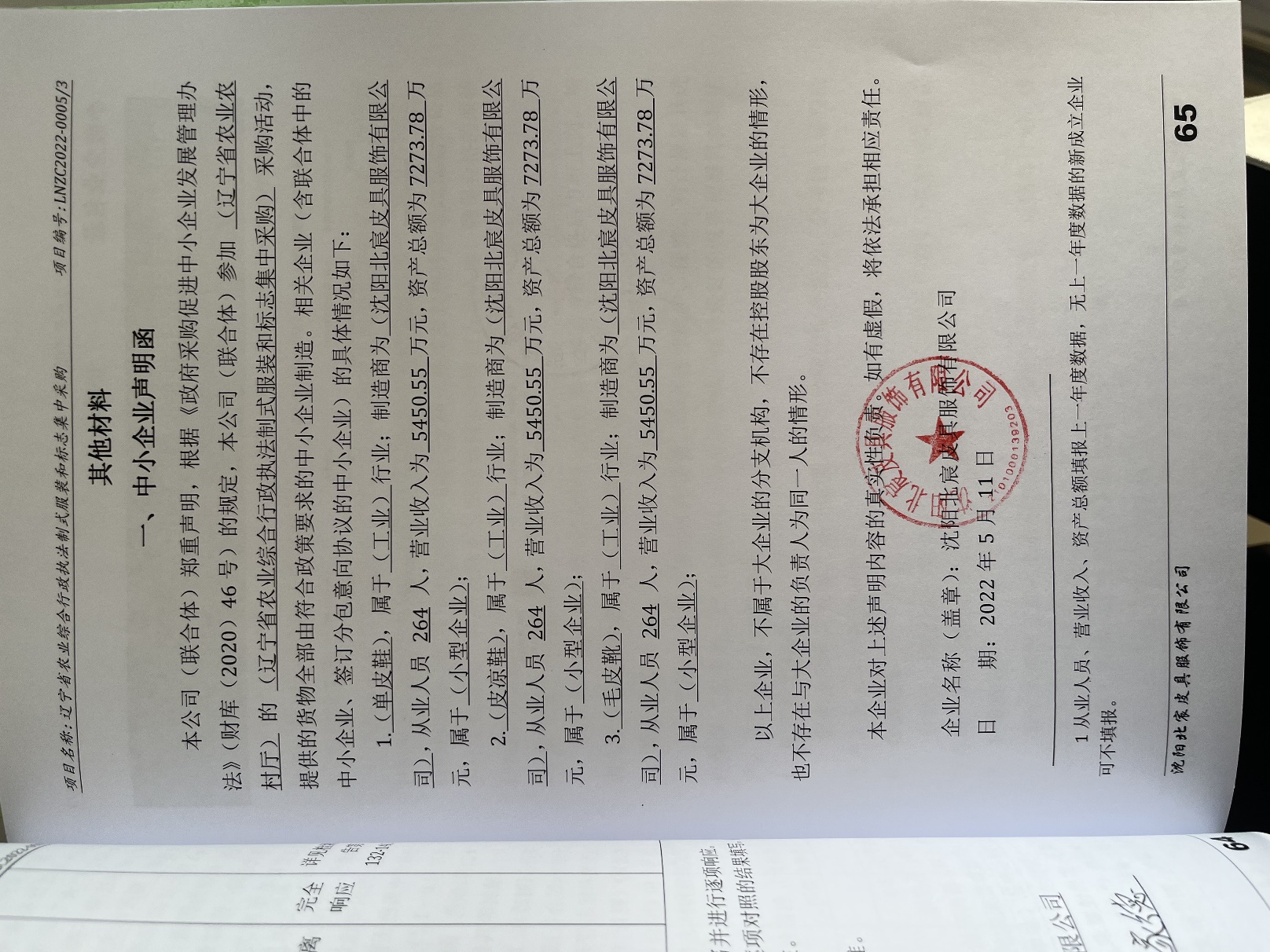 